   Southwest Pennsylvania Area Health Education Center (AHEC), Inc. is pleased to announce its 17th annual AHEC Summer Health Career Academy for academically inclined ninth and tenth grade students from seven southwestern Pennsylvania counties.  These are Allegheny, Armstrong, Beaver, Fayette, Greene, Washington, and Westmoreland.  The cost for the program is $200, which includes tuition, course materials, field trips, and lunch during the academy. Scholarships are available for those who demonstrate the need.    The Health Career Academy will take place for five days, July 15-19, 2019 on the main campus of the University of Pittsburgh.  The academy is designed for current ninth and tenth grade students who are interested in learning about opportunities in various health careers and the academic preparation necessary for these careers.     Students will meet and talk to practicing health care professionals, engage in health career activities, learn to monitor vital signs, engage in hands on medical procedures, learn basic medical terminology, and receive training in leadership skills.    Transportation may be arranged on an as needed basis to Pitt’s Oakland campus daily.  Lunch will be provided for students each day.  The Health Career Academy includes information on:Health career opportunitiesHealth career pathwaysPublic health issuesHealth career shortages and shortage areasMedical terminologyHealth related cultural competencyLeadership skills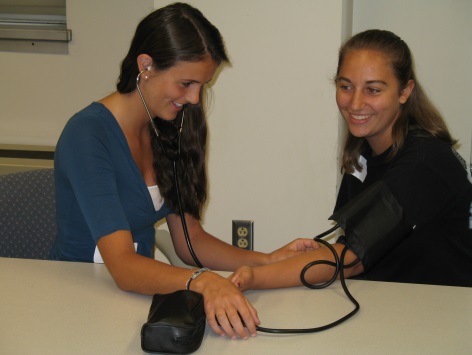 Students will:Meet and interact with practicing health professionalsResearch a specific health professionVisit the and learn defibrillation, choking prevention, and intubation techniquesVisit the  and       ClinicVisit the WISER Center to view medical simulation The program is coordinated and supported by the Southwest Pennsylvania Area Health Education Center (AHEC) in partnership with the University of Pittsburgh School of Medicine.Students will be selected by Summer Health Career Academy Advisory Board members through a competitive selection process.  Board members will use the information provided by student applications and letters from their school teachers, guidance counselors, or school administrators. These letters must indicate that the student is academically inclined in subject areas. A parent or guardian must indicate acknowledgement of the student’s application by providing a signature on the application.  The Advisory Board, representing academic and health care professionals from counties in the AHEC region, will make the final student selections.  All students will receive written notification of their admission decision, those accepted into the program will also receive acceptance letters and preparatory information about the program.  Students are required to prepare a presentation for the student recognition program at the end of the week.  Parents will also be invited to attend the afternoon presentation on the last day.To Apply:Complete the application.Include a letter of recommendation from a teacher, guidance counselor, or school administrator.Include a one-page letter of interest, written by the student, expressing interest in the program.  Applications and this brochure may be duplicated for distribution purposes.Scholarships available upon request.All applications must be received by Friday, April 26, 2019.  Mail to:Kristy Wiles	Program CoordinatorSouthwest Pennsylvania AHEC, Inc.6 Loop St. Suite 3Pittsburgh, PA  15215For additional information, please call:412-408-3485 or log on to: http://www.southwestahec.org(click on Summer Health Career Academy Information) Schedule 8:30 a.m.   Arrive at Pitt campus     briefing    Program begins  Lunch and lunch time                    speakers  Program begins3:00 p.m.   Dismissal                               What some students have said about the academy:“I really enjoyed this week and the academy. It was such as amazing experience and I know so much more about health careers.”“I am astonished every time I board the bus because I can’t believe everything I’ve accomplished in one day.”“This week was a good experience that helped me broaden my knowledge of the medical world.  I am now very interested in becoming a physician assistant and would not know about it if it were not for the .”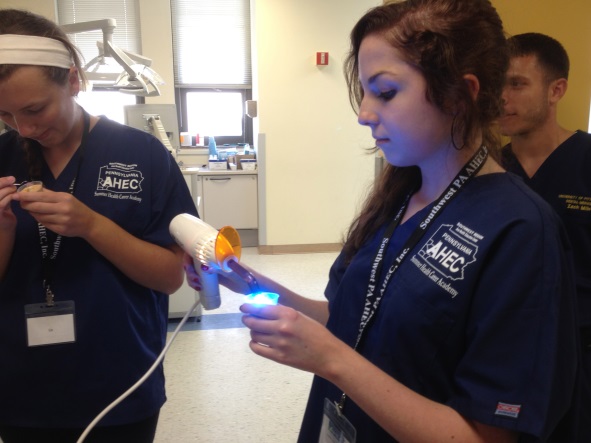 Funding for previous academies has been provided by a grant from the Pennsylvania Department of Education.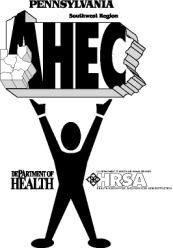 Funding for the Pennsylvania Area Health Education Center Program is provided by the Department of Health and Human Services, Health Resources and Services Administration and the Pennsylvania Department of Health. The Commonwealth’s medical community and communities at large provide additional support.The 17th Annual(AHEC)SummerA Southwestern Pennsylvania Summer School of ExcellenceforAcademically InclinedNinth and Tenth Grade StudentsJuly 15-19, 2019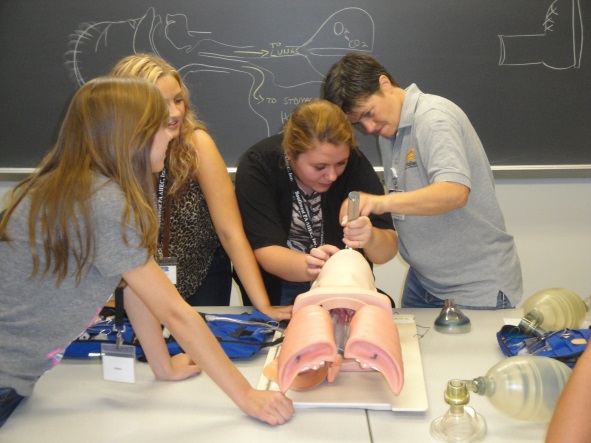 …a unique opportunityfor high school studentsinterested in health careers.